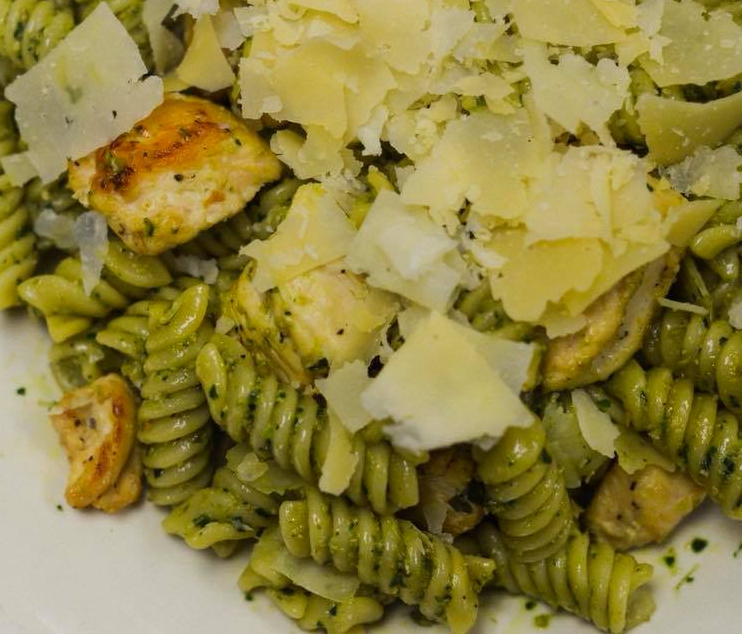 	Monday	2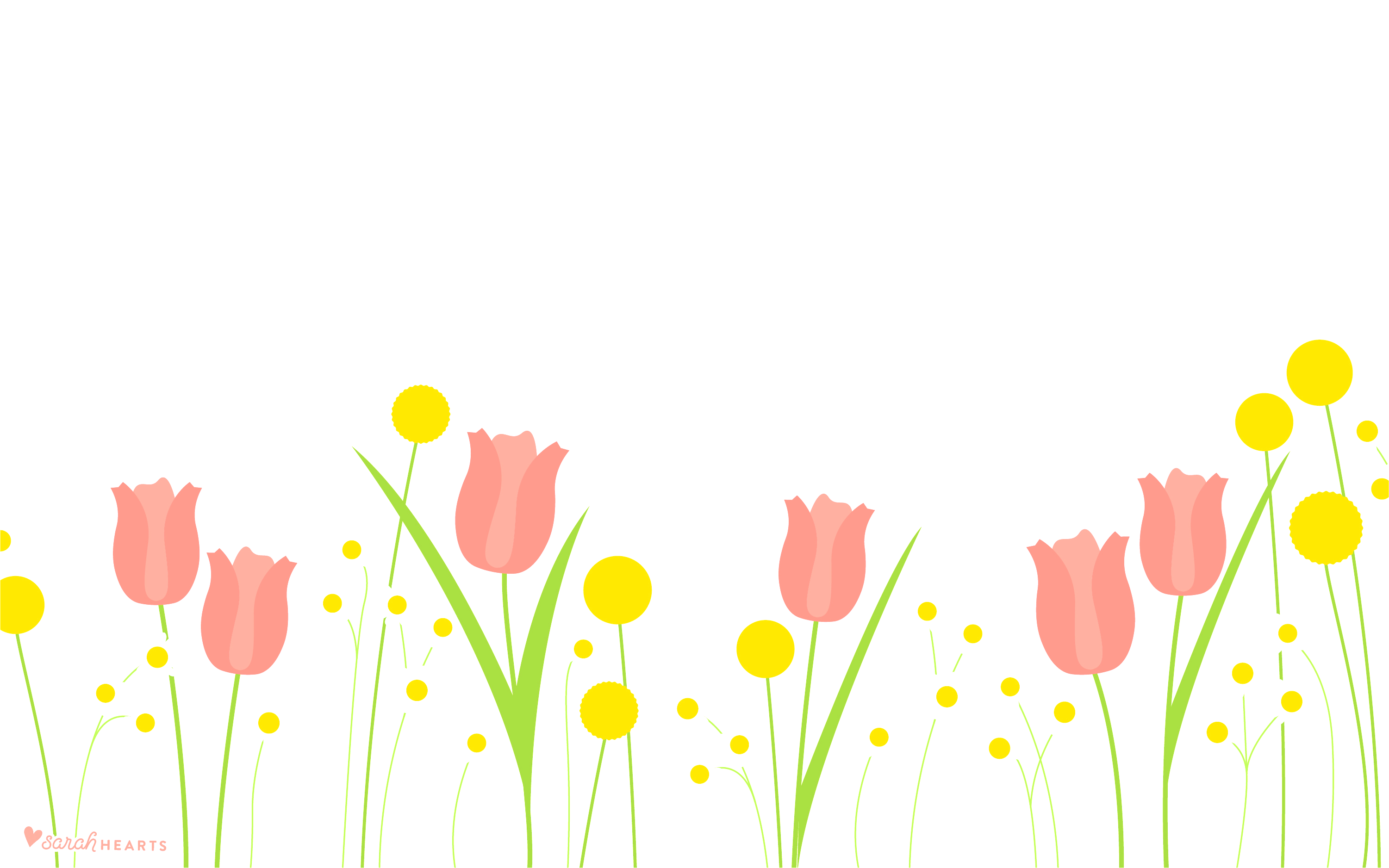 3456● Agra Dog w/ Chips● Roasted Vegetable Sandwich w/ Chips● Turkey & Cheese Sandwich● Snap Peas● Cantaloupe● Spaghetti w/ Meat Sauce● Spaghetti w/ Tomato Sauce● Ham & Cheese Wrap● Zucchini (Green)● HoneydewExtra: Smoothie – Banana Berry● Chicken Caesar Wrap w/ Cold Ham Pasta● Quinoa Veggie Wrap w/ Cold Chickpea Pasta● Basil Turkey BLT Sandwich ● Baby Carrots● Watermelon● Taco Bowl● Black Bean Taco Bowl● Roasted Chicken & Cheese Sandwich● Corn● Apple SlicesExtra: Smoothie – Banana Berry● Chicken Teriyaki Bowl● Tofu Teriyaki Bowl● Turkey & Cheese Wrap● Squash (Yellow)● Orange Slices910111213● Grilled Cheese w/ Tomato Soup● Salami & Cheese Wrap● Broccoli● Honeydew● Agra Burger w/ Pretzels● Veggie Burger w/ Pretzels● Ham & Cheese Sandwich● Roasted Yams● CantaloupeExtra: Smoothie – Banana Berry ● Pesto Pasta w/ Chicken● Pesto Pasta● Salami & Cheese Sandwich● Cauliflower Blend● Orange Slices● Chicken Fried Rice● Tofu Fried Rice● Basil Turkey BLT Sandwich● Peas & Carrot Blend● WatermelonExtra: Smoothie – Banana Berry● Turkey Sloppy Joes w/ Chips● Quinoa Veggie Wrap w/ Chips● Ham & Cheese Wrap● Roasted Beets● Apple Slices1617181920● Chicken Tenders w/ Roasted Potatoes● Roasted Vegetable Sandwich w/ Chips● Turkey & Cheese Sandwich● Green Beans● Orange Slices● Macaroni ‘N’ Cheese w/ Burger Bits● Macaroni ‘N’ Cheese● Roasted Chicken & Cheese Sandwich● Snap Peas● HoneydewExtra: Smoothie – Banana Berry● Turkey Burger w/ Goldfish● Veggie Burger w/ Goldfish● Salami & Cheese Wrap● Baby Carrots● Cantaloupe● Chicken Noodle Soup w/ Bread Roll● Quinoa Veggie Wrap w/ Chips● Turkey & Cheese Wrap● Zucchini (Green)● Apple SlicesExtra: Smoothie – Banana Berry● Chicken Stir-Fry● Tofu Stir-Fry● Salami & Cheese Sandwich● Corn● Watermelon2324252627● Chicken Tacos● Black Bean Tacos● Ham & Cheese Sandwich● Roasted Yams● Apple Slices● Grilled Chicken Sandwich w/ Chips● Roasted Vegetable Sandwich w/ Chips● Basil Turkey BLT Sandwich● Peas & Carrot Blend● CantaloupeExtra: Smoothie – Banana Berry● Spaghetti w/ Meat Sauce● Spaghetti w/ Tomato Sauce● Turkey & Cheese Sandwich● Roasted Beets● Honeydew● Chicken Wild Rice Soup w/ Bread Roll● Roasted Vegetable Sandwich w/ Chips● Ham & Cheese Wrap● Cauliflower Blend● WatermelonExtra: Smoothie – Banana Berry● Southwest Chicken Wrap w/ Cold Ham Pasta● Quinoa Veggie Wrap w/ Cold Chickpea Pasta● Salami & Cheese Wrap ● Broccoli● Orange Slices3031● Chicken Fried Rice● Tofu Fried Rice● Turkey & Cheese Wrap● Squash (Yellow)● Honeydew● Agra Dog w/ Goldfish● Roasted Vegetable Sandwich w/ Goldfish● Roasted Chicken & Cheese Sandwich● Green Beans● Apple SlicesExtra: Smoothie – Banana Berry● Main Entrée● Vegetarian Entrée ● Cold Sandwich Option● Vegetable Side● Fruit Side*Cold Sandwich Option and some of Main Entrées are served with a side of chips, pretzels, goldfish, etc.